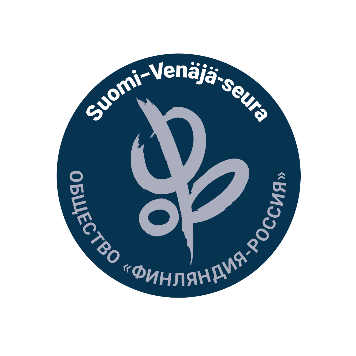 SOPIMUSREKISTERIN YLLÄPITÄJÄ	Suomi-Venäjä-seura ry (jäljempänä myös ”Seura”)(Y-tunnus  0202351-3)JÄSENREKISTINKÄYTTÄJÄ:	Nimi synt.aikaTIETOSUOJA-ASETUKSEN EDELLYTTÄMÄ SALASSAPITOSITOUMUS HENKILÖREKISTERIN KÄYTTÄJÄLTÄSuomi-Venäjä-seuran henkilörekisterin käyttäjä käsittelee luottamustoimessaan tai työtehtävässään Tietosuojalainsäädännön piiriin kuuluvia henkilötietoja, joita saa käsitellä ainoastaan luottamustoimen tai työtehtävien hoitamiseen liittyvissä käyttötarkoituksissa (”Luottamuksellinen Tieto”). Henkilörekisterin käyttäjä sitoutuu noudattamaan 25.5.2018 alkaen sovellettavaa EU:n Tietosuoja-asetusta ja muuta tietosuojalainsäädäntöä sekä seuran kulloinkin voimassa olevia tietosuojalainsäädäntöön perustuvia ohjeistuksia ja määräyksiä henkilötietojen käsittelystä sekä kunkin rekisterin tietosuojaselostetta. https://suomivenajaseura.fi/tietosuojaseloste/ 
https://tietosuoja.fi/gdpr Paikka ja aika_________________________   ___ /____  202_AllekirjoitusRekisterin käyttäjä____________________________________